Результаты проекта  «Та сторона, где ветер» /4Б/«говорящие»  аватарки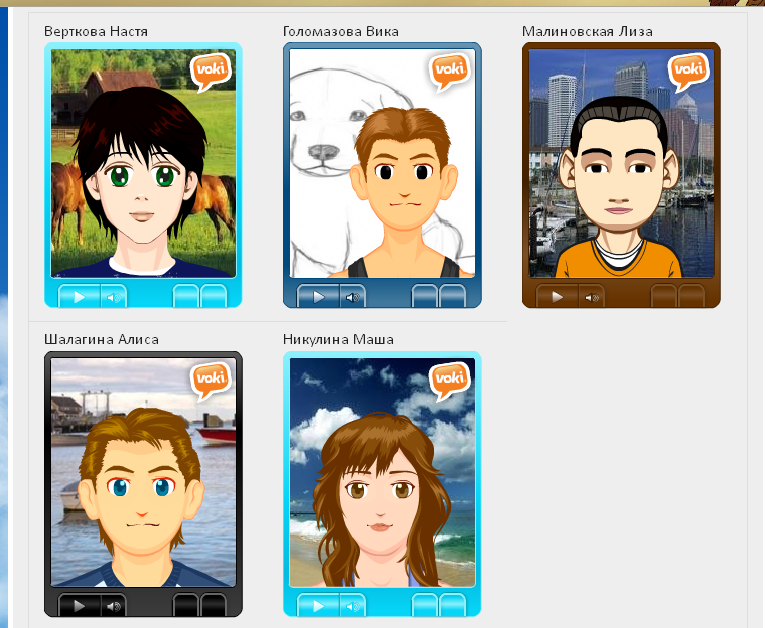 Облака слов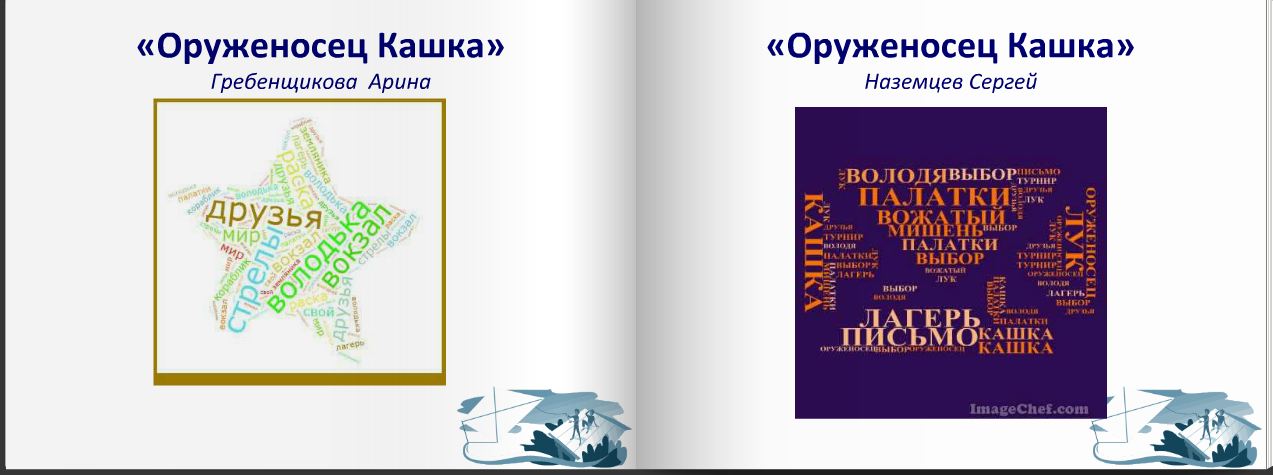 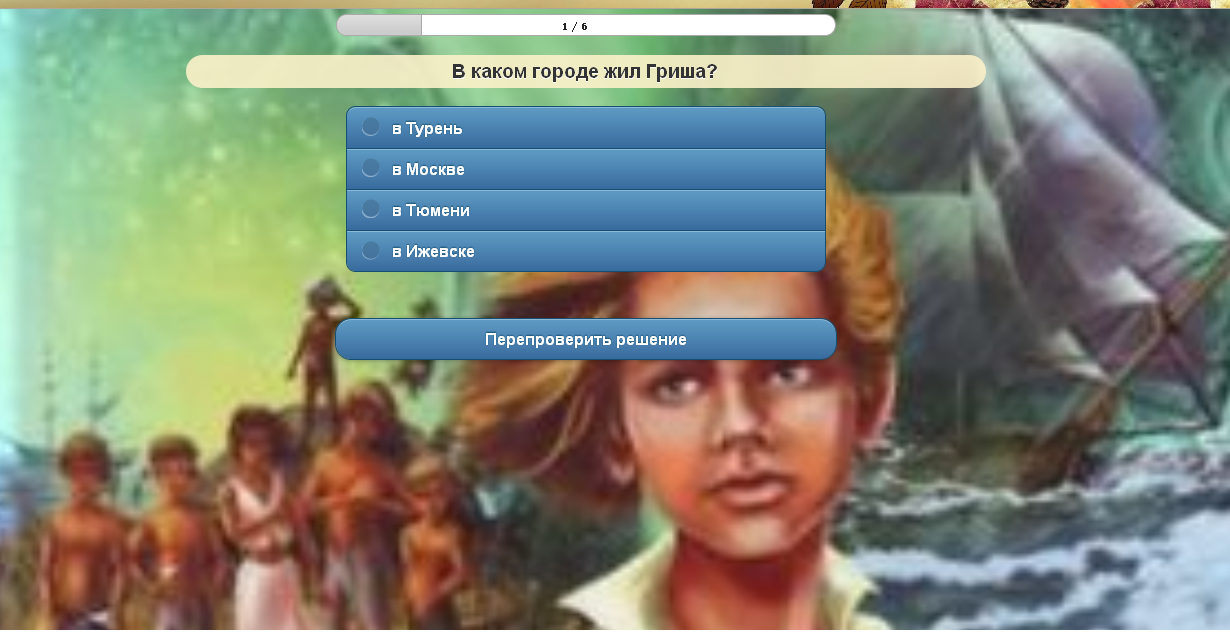 Викторины по произведениям В. Крапивина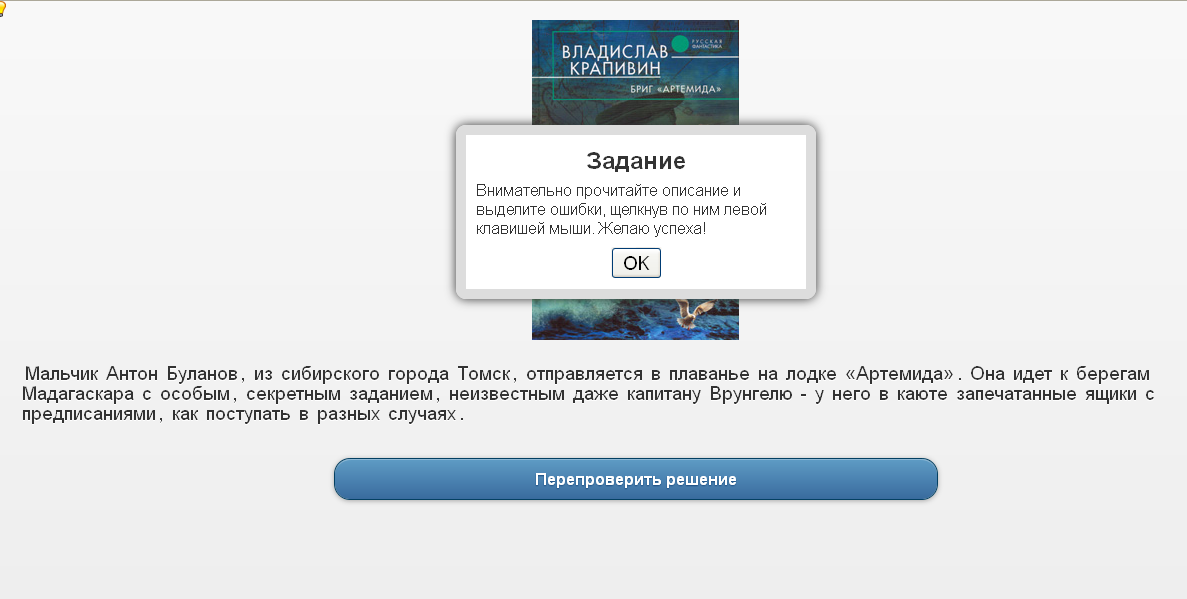 Результаты проекта «Юбиляры – 2015 года» /3Б/Книги в «облаках»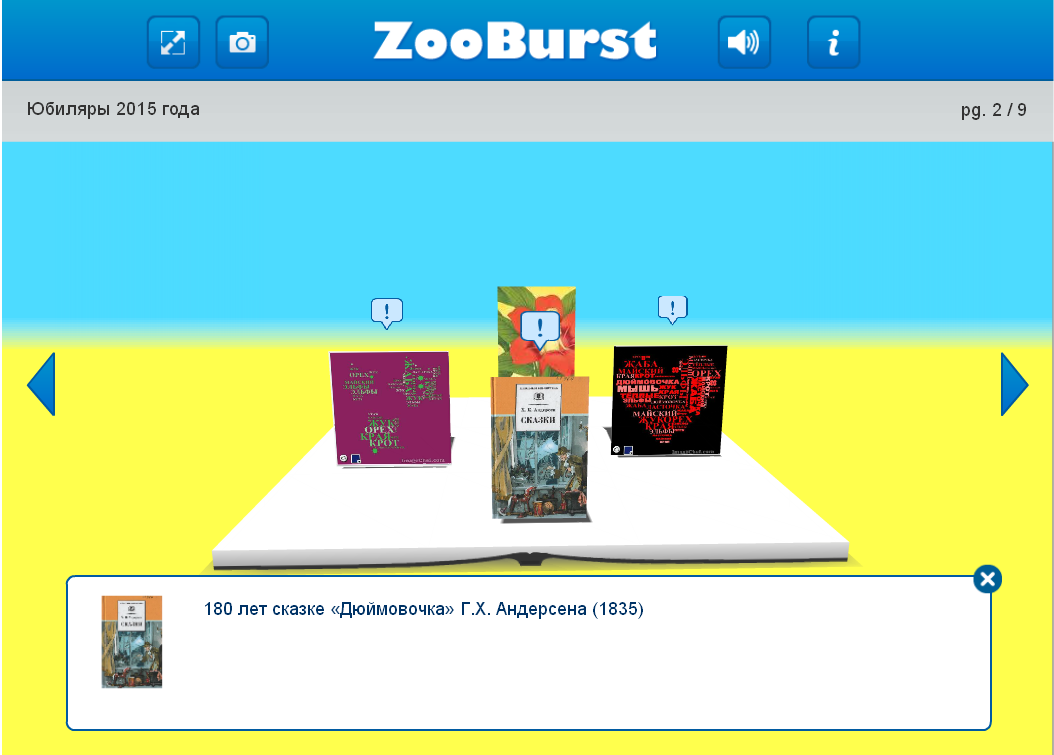 Выставка героев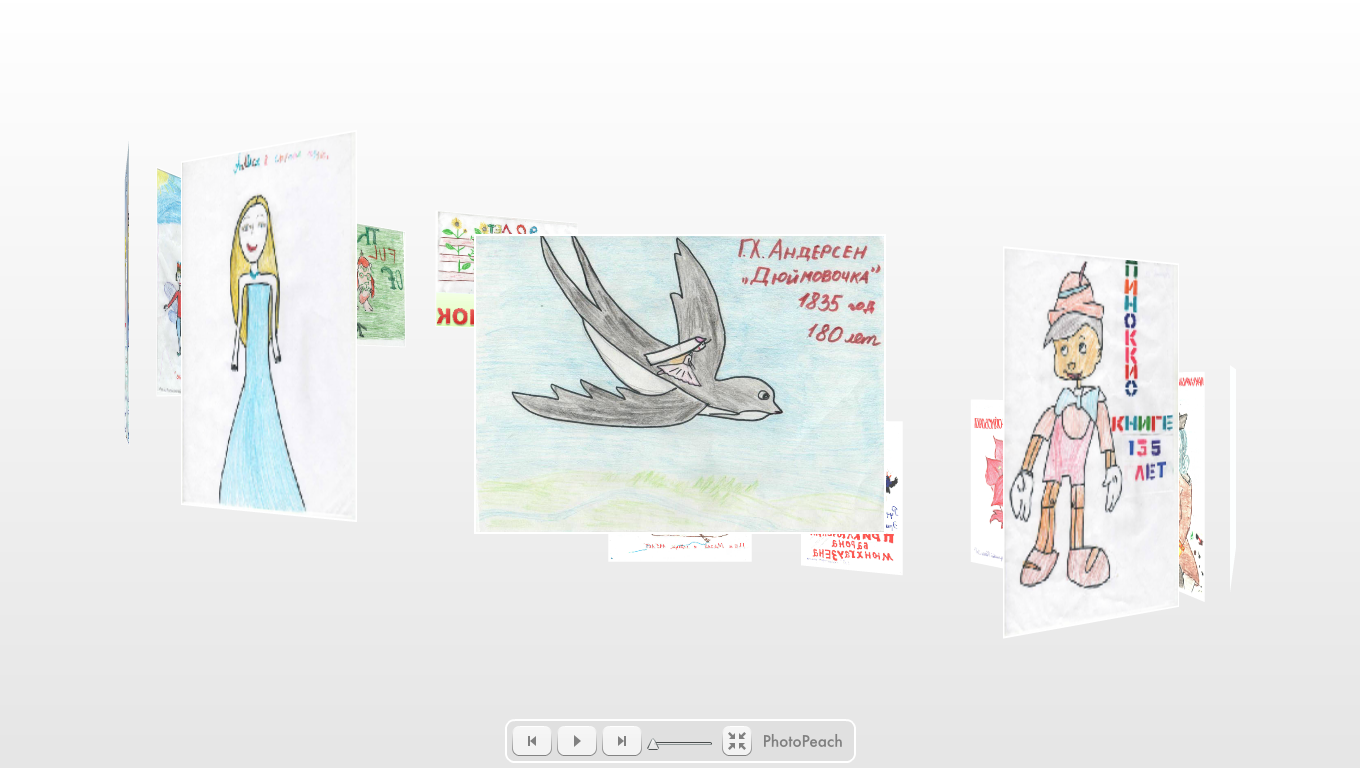 Результаты проекта «Минувших лет святая память»Облака слов к произведению Л. Воронковой «Девочка из города» /4Г/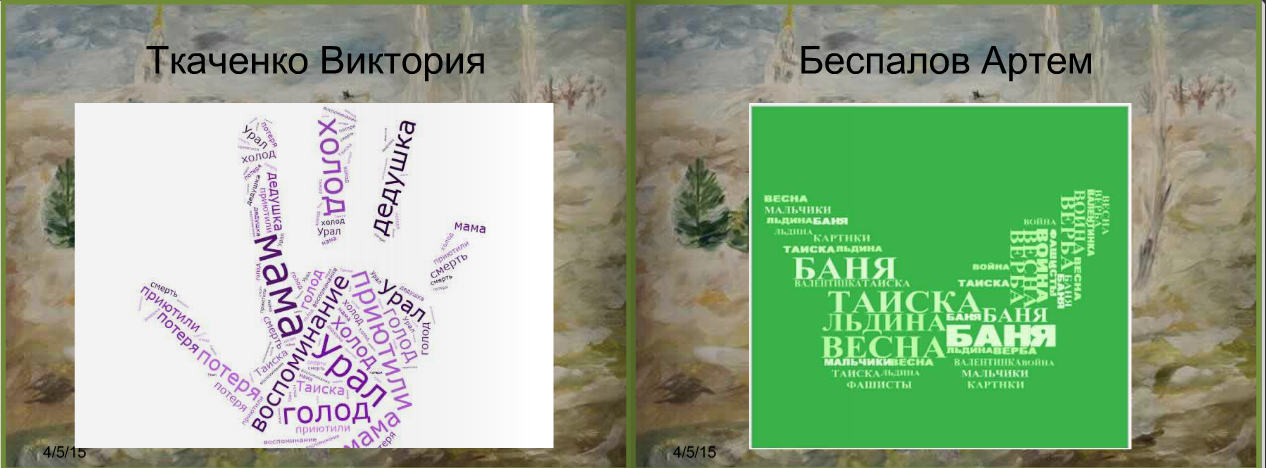 Ментальные карты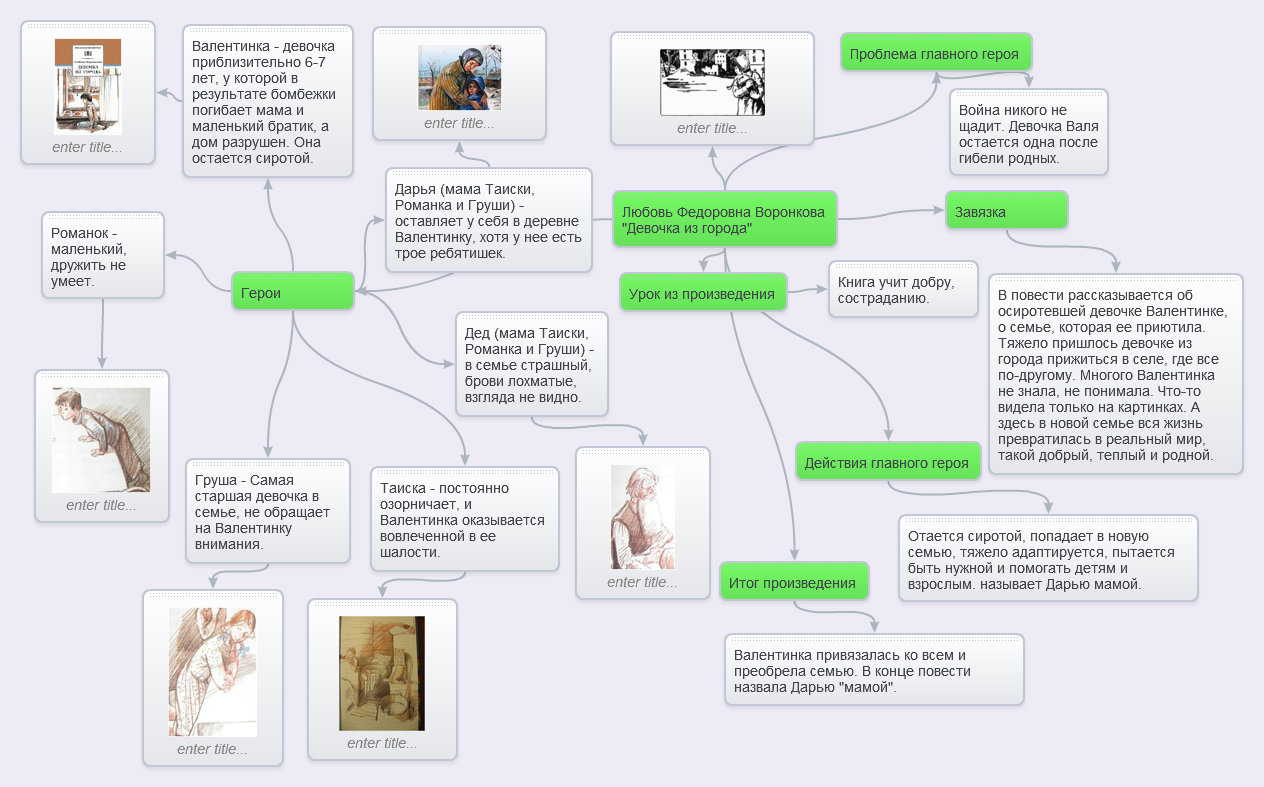 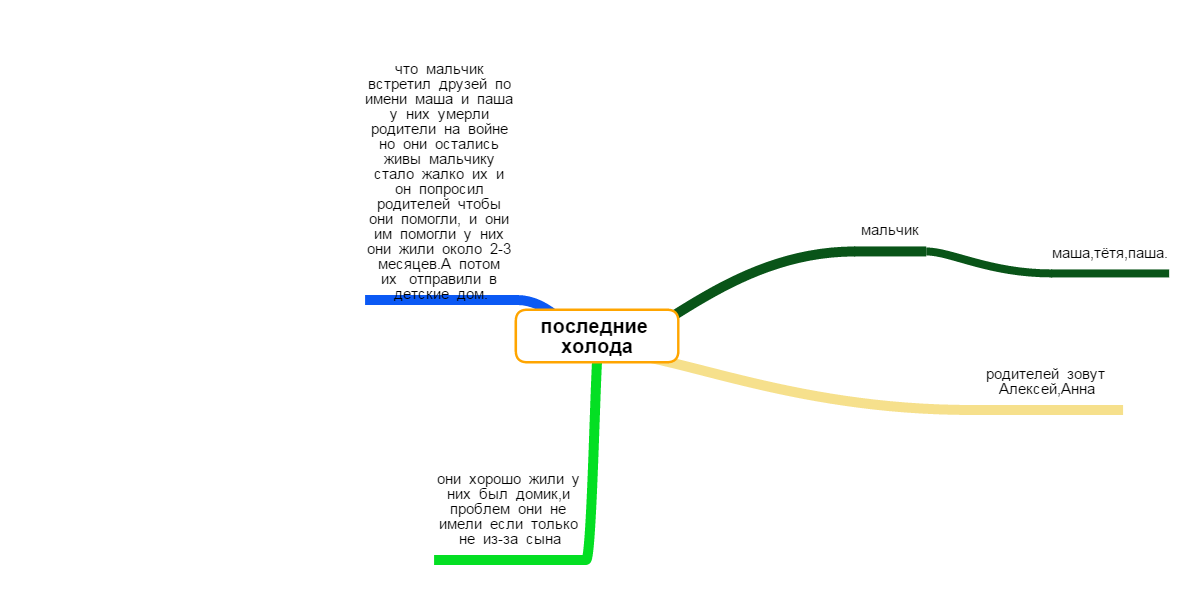 «Говорящие» аватарки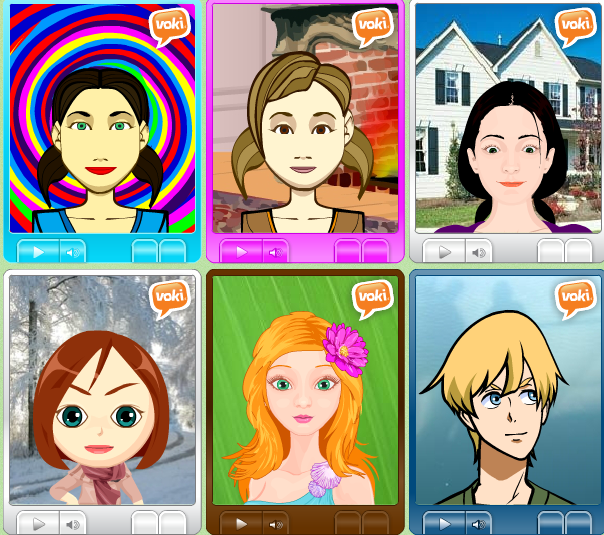 